SERVICE USERS CARE POLICY 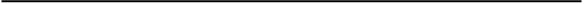 City & Hackney Carers Centre (CHCC) is committed to delivering excellent client service. This customer care policy sets out what this commitment means in practice, what our service users can expect from us and what we expect from our service users.City & Hackney Carers Centre provides a wide range of services across for carers of all backgrounds in the borough of Hackney and the City of London and it is important that everyone receives the same high quality response. If City & Hackney Carers Centre is unable to help a client or there are other service providers that can provide better help then we will signpost/refer carers to appropriate external services. Throughout this policy, the term Service Users represents City & Hackney Carers Centre’s carers and any other service users.OUR PROMISE TO YOU 
We are committed to promoting access to our services and offering choice wherever possible in the services we provide and the way we deliver them. Workers and volunteers are responsible for providing an efficient, caring and professional service.RESPONSES
Client contact should be provided in the most appropriate format. For example, it is not necessarily the case that all letters will receive a postal response.We will ensure that you are dealt with:quicklyfairlyIn a courteous, helpful manner.We will always: be open and honest and explain our decisionsensure that workers take responsibility for resolving or dealing with your query, or that they refer it to an appropriate colleaguegive as much information as possible to help you make informed choicesAct in accordance with the law.We would like you to:give us the information we need to help youtreat all our staff fairly and with respectgive us your views and suggestions to help us to improve our services.keep any appointments that you have with us.tell us if you know of any other carers who need our help or feel they have not been treated fairly.OUR CUSTOMER CARE STANDARDSFace to face contactWe will:make sure that our buildings are accessibledisplay the opening times of public buildings and adhere to themgreet visitors and introduce ourselves in a courteous mannerrespect your privacy, offering private areas for discussion if requiredmake sure our staff identify themselves listen to you and respond to your needsbe welcoming, courteous and helpful at all timestreat your home with respect when we visit you.Contact by telephoneWe will:aim to answer the telephone within a reasonable time, depending on capacity, during normal working hours.  If a member of staff is not available, their telephone will allow for a message to be left and your call will be returned as soon as possible. use answerphones as appropriate but the message will be as helpful and informative as possible.attempt to resolve your query at the first point of contact. If this is not possible we will pass your call to someone who can help and ensure that you have the name of the workers member dealing with the query.Contact in writingWe will:aim to respond to standard written enquiries within 5 days working days of receipt, resolving the issues raised if possible. If the issue is more complicated and likely to take longer to resolve, we will give you an idea of how long this will take.ensure that our service users are aware of relevant policy and procedures that apply.ensure that within the response provided, service users are given a named contact of the CHCC staff member dealing with the issue.  WHAT WE ASK OF YOUCity & Hackney Carers Centre’s staff and volunteers should not be expected to deal with rude, abusive or threatening behaviour. If such unpleasant behaviour is encountered and cannot be calmed down, CHCC staff will politely state that they will have to terminate the contact (put the telephone down/leave the meeting etc). City & Hackney Carers Centre will take appropriate action against any individuals who are abusive to CHCC staff. Delivering an effective service to users with different needs
All our service users have the right to expect the same level of service. City & Hackney Carers Centre should be careful not to make assumptions about people’s needs or abilities but should consult them to identify their needs.We will make every attempt to supply information in an appropriate format and we will make sure that people with disabilities  and people whose first language is not English can, dependent on resources and availability, get access to interpreting, translation and communication support.MAKING THE POLICY A SUCCESS
This policy sets out City & Hackney Carers Centre’s commitment to its service users. In order for us to learn and improve our services we want to use the feedback from the contact that we have to make changes.We will do this by:publicising our standards to our service users – which is available on our website https://www.hackneycarers.org.uk/ and our leaflet which is given in the registrations pack (see Appendix 1).carrying out carers feedback to measure the success of the policy.introducing internal monitoring to help all our services meet the standards.supporting and training CHCC staff to provide better customer service.monitoring our complaints to identify where we need to make improvements.CUSTOMER CARE POLICY
If you feel that we have not met the standards set out in this policy, you can speak to a member of our senior management team to give us your feedback. All feedback received will be investigated and receive a full response.Confidentiality, Data Protection & Privacy and Conflicts of InterestAll our service users have full access to all their information and data that we hold on to. Data and information will be used in line with our Confidentiality and Data Protection policies and Privacy Statement, and the provisions as regards rights for individuals under GDPR legislation.We also have in place policies and procedures that enable us to identify and manage conflicts of interests internally and as regards the provision of services. (APPENDIX 1)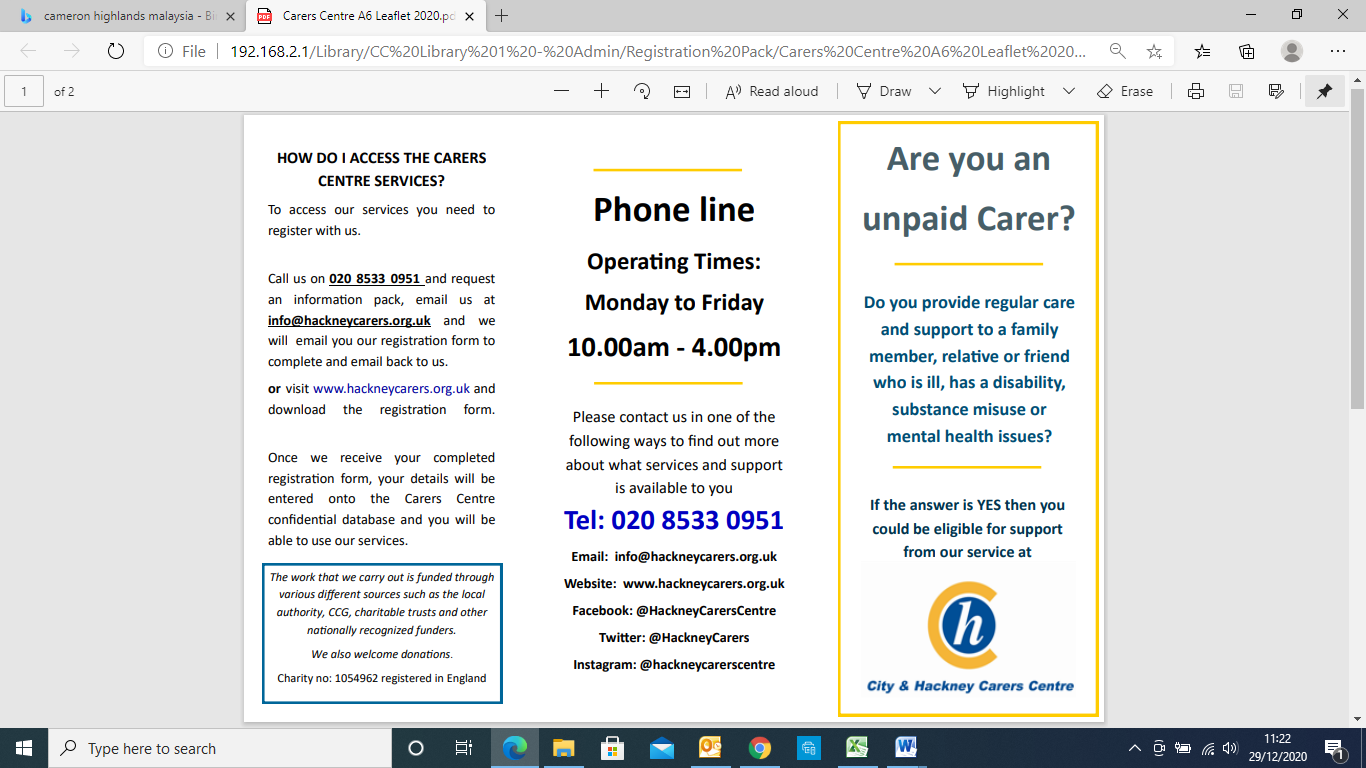 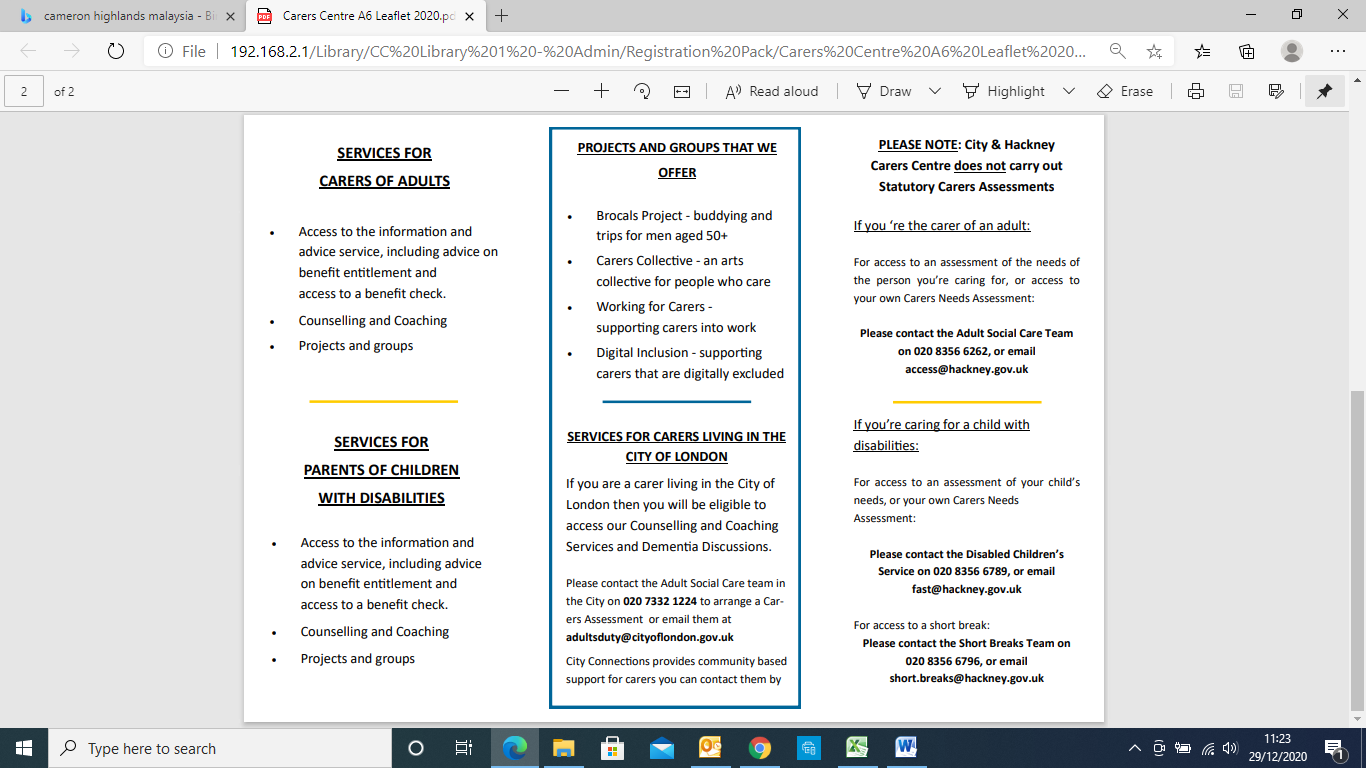 